АНКЕТАОценка проблем предпринимательства Чувашской РеспубликиЗдравствуйте! Автономное учреждение Чувашской Республики «Республиканский бизнес-инкубатор по поддержке малого и среднего предпринимательства и содействию занятости населения» проводит изучение общественного мнения представителей бизнеса Чувашии по проблемам предпринимательства в городах и районах республики. Вы можете быть уверены, что содержание Ваших ответов останется строго, между нами. При анализе они будут использоваться только в обобщенном виде вместе с ответами других людей, из которых и складывается общественное мнение. Заранее благодарим Вас за помощь в нашей работе!Вы – владелец бизнеса, Вы понимаете ситуацию в Вашем районе и в Вашей отрасли – Ваше мнение очень важно для нас!Укажите, пожалуйста, с какими видами проблем Вы сталкиваетесь при осуществлении предпринимательской деятельности и оцените по 10-ти балльной шкале значимость данной проблемы для Вашего бизнеса (10 – максимально значимо, 1 – минимально значимо, 0 – с ситуацией сталкивались, но не считаю проблемой, « - » – немогу оценить, с ситуацией не сталкивались):Что изменилось в Вашей организации за текущий год? Уменьшилась среднесписочная численность работниковСнизилась средняя заработная плата работниковСократилась рентабельность (доходность) бизнесаУвеличилась среднесписочная численность работниковПовысилась средняя заработная плата работниковУвеличилась рентабельность (доходность) бизнесаНичего не изменилосьДругое ____________________________________С какими органами возникают, какие конкретные проблемы, наиболее важные при ведении Вашего бизнеса:Наименование органа_____________________________________________________________________________В чем заключается проблема_______________________________________________________________________ ________________________________________________________________________________________________________________________________________________________________________________________________Наименование органа_____________________________________________________________________________В чем заключается проблема_______________________________________________________________________ ________________________________________________________________________________________________________________________________________________________________________________________________С какими проблемными вопросами Вы сталкиваетесь при управлении бизнесом и оцените по 10-ти балльной шкале значимость данной проблемы для Вашего бизнеса (10 – максимально значимо, 1 – минимально значимо, 0 – с ситуацией сталкивались, но не считаю проблемой, « - » – немого оценить, с ситуацией не сталкивались):Укажите в каких сферах вы испытываете наибольшую потребность в консультационной помощи? (10 – максимально значимо, 1 – минимально значимо, 0 – с ситуацией сталкивались, но не считаю проблемой, « - » – немогу оценить, с ситуацией не сталкивались):Укажите, пожалуйста, какую систему налогообложения применяет Ваша компания:Снизилась ли, нагрузка на развитие бизнеса в форме административных барьеров и внеплановых проверок за последний год?Нет, затраты на преодоление административных барьеров не изменились или даже повысилисьДа, затраты на преодоление административных барьеров существенно снизилисьНезначительно, затраты на преодоление административных барьеров отчасти снизились, но нуждаются в дальнейшем сниженииЧто необходимо на Ваш взгляд, для дальнейшего снижения нагрузки на развитие бизнеса в форме административных барьеров и контрольных (надзорных) проверок____________________________________________________________________________________________________________________________________________________Какие формы поддержки субъектов малого и среднего предпринимательства Вы считаете наиболее востребованными:Финансовая (льготные займы, поручительства, субсидии, возмещение затрат по выставкам или программам модернизации)Имущественная (льготная аренда, размещение в индустриальных парках и т.д.)Консультационная (консультации, семинары, круглые столы, тренинги)Поддержка в области подготовки, переподготовки и повышения квалификации их работниковО формах поддержки информацией не обладаю Сопровождение бизнес/инвестиционных проектов (разработка бизнес-планов, консультационная поддержка по различным вопросам, включая рекомендации по действующим мерам поддержки)В каких формах поддержки, на ваш взгляд, нуждается бизнес___________________________________________ ______________________________________________________________________________________________________________________________________________________________________________________________________________________________________________________________________________________________________________________________Ваша отрасль:Промышленное производствоПищевая промышленностьСельское хозяйствоПроектирование и строительствоТранспортСвязь и телекоммуникацииТорговля оптоваяТорговля розничнаяУслуги населениюИнвестиционно-финансовая сфераОбразованиеЗдравоохранениеОбщественное питаниеТуризм и гостиничное хозяйствоДругое (укажите, что именно) __________________________Размер бизнеса:Самозанятый (Специальный налоговый режим «Налог на профессиональный доход»)Микропредприятие (в т.ч. Индивидуальный предприниматель) (до 15 чел.)Малый бизнес (до 100 чел.)Средний бизнес (до 250 чел.)Ежегодно в муниципалитетах проводиться «День малого и среднего предпринимательства» в каком формате для вас наиболее привлекательнее:	Online –YouTube, Zoom. Общение по видеоконференции с участием представителей ОИВ.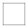 	Offline–Круглый стол, форум. Живое общение с выездом представителей ОИВ в районы.	Иное _______________________________________________________________________________________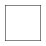 Спасибо, что выделили несколько минут на участие в опросе.Ваши ответы помогут понять, что происходит с российскими компаниями в настоящий момент и как они будут развиваться в ближайшие время, какие вопросы требуют первоочередного решения и государственной поддержки.Мы гарантируем полную конфиденциальность персональных данных, результаты исследования будут представлены в СМИ только в обобщенном виде.Благодарим Вас за участие в опросе по проблемам предпринимательства!ДатаВаш район/
город№ анкеты №ПроблемаЗначимостьПроблемы с налоговыми органамиПроблемы с правоохранительными органамиПроблема с получением государственной поддержкиПроблемы с госсанэпидслужбойПроблемы с госпожарнадзоромПроблемы с лицензированием отдельных видов предпринимательской деятельностиПроблемы с получением земельных участков под строительствоПроблемы с переводом земли из одного статуса в другойПроблемы с газовой службой (подключение газа)Проблемы с энергетиками (выкуп мощностей, подключение, оплата, в т.ч. услуг по транспортировке)Проблемы с подключением к водопроводу и городской канализацииПроблемы с обществом по защите прав потребителейПроблемы с муниципальными органами власти и контроляПроблемы с органами государственной статистики (получение статинформации по запросу, предоставление отчетности и т.п.)Сложности с участием в тендере, конкурсе по государственным закупкамПроблемы с госинспекцией трудаПроблемы с пенсионным фондомПроблемы с органами местного самоуправленияПроблемы, связанные с коррупциейДругое (укажите, что именно):____________________________________________№ПроблемаЗначимостьПроблемы с продажами (низкий спрос, сезонный спрос и т.п.)Высокие налоги для бизнеса (налог на прибыль, НДС, налог на имущество и т.п.)Высокие социальные налоги (отчисления во внебюджетные фонды, ФСС и т.п.)Высокие процентные ставки по кредитамНевозможность предоставления залога для получения заемных средствНедостаточность собственных денежных средств для внедрения новых технологийСлишком сложные процедуры оформления патентов и сертификатовВысокая стоимость коммерческой недвижимости (офисных помещений)Процедура получения государственной поддержкиОтсутствие квалифицированных кадров для Вашей отраслиОтсутствие навыков работы с инвесторами (составления инвестиционных планов, бизнес-проектов, ведения переговоров со специалистами кредитных и финансовых структур и т.д.)Недоступность информации о разработках в России и за рубежом для организации НИОКР (научно-исследовательских и опытно-конструкторских работ) на предприятииДругое (укажите, что именно)№ПроблемаЗначимостьНалогообложение и бухгалтерский учетПривлечение финансирования (кредитование, гарантии, лизинг и тому подобное) Заключение договоров в рамках хозяйственной деятельностиТрудовые отношения и кадрыВзаимодействие с государственными и муниципальными контрольными/надзорными органами при проведении проверокВзаимодействие с государственными и муниципальными органами при получении разрешений и согласованийЗащита прав и законных интересов в судеВзаимодействие с правоохранительными органамиУчастие в закупках товаров, работ, услуг для государственных и муниципальных нуждУчастие в закупках товаров, работ и услуг для нужд крупнейших заказчиков, определенных Правительством РФПриобретение имуществаЭкспортДругое:_____________________________________________________________________________________________________________________________________________________________Традиционная (общая) система налогообложенияУпрощенная система налогообложения (УСН)Единый сельскохозяйственный налог (ЕСХН)Патентная система налогообложения (ПСН)Специальный налоговый режим «Налог на профессиональный доход» (НПД)Сколько лет Вы занимаетесь бизнесом? ____ летСколько лет работает Ваша компания? ____ лет